ДУМА ГОРОДА ХАНТЫ-МАНСИЙСКАРЕШЕНИЕот 28 мая 2010 г. N 982О ПОЛОЖЕНИИ О ГАРАНТИЯХ И КОМПЕНСАЦИЯХ ДЛЯ ЛИЦ, ПРОЖИВАЮЩИХВ ГОРОДЕ ХАНТЫ-МАНСИЙСКЕ И РАБОТАЮЩИХ В ОРГАНИЗАЦИЯХ,ФИНАНСИРУЕМЫХ ИЗ БЮДЖЕТА ГОРОДА ХАНТЫ-МАНСИЙСКА,А ТАКЖЕ В ОРГАНИЗАЦИЯХ, ПОЛУЧАЮЩИХ СУБСИДИИ ИЗ БЮДЖЕТАГОРОДА ХАНТЫ-МАНСИЙСКА НА ФИНАНСОВОЕ ОБЕСПЕЧЕНИЕВЫПОЛНЕНИЯ МУНИЦИПАЛЬНОГО ЗАДАНИЯСписок изменяющих документов(в ред. решений Думы города Ханты-Мансийска от 29.06.2012 N 244,от 03.12.2013 N 449-V РД, от 30.01.2015 N 599-V РД,от 26.06.2015 N 674-V РД, от 30.11.2015 N 727-V РД,от 24.06.2016 N 832-V РД)Рассмотрев проект Положения о гарантиях и компенсациях для лиц, проживающих в городе Ханты-Мансийске и работающих в организациях, финансируемых из бюджета города Ханты-Мансийска, а также в организациях, получающих субсидии из бюджета города Ханты-Мансийска на финансовое обеспечение выполнения муниципального задания, руководствуясь частью 1 статьи 69 Устава города Ханты-Мансийска, Дума города Ханты-Мансийска решила:(в ред. решений Думы города Ханты-Мансийска от 29.06.2012 N 244, от 30.01.2015 N 599-V РД)1. Утвердить Положение о гарантиях и компенсациях для лиц, проживающих в городе Ханты-Мансийске и работающих в организациях, финансируемых из бюджета города Ханты-Мансийска, а также в организациях, получающих субсидии из бюджета города Ханты-Мансийска на финансовое обеспечение выполнения муниципального задания, согласно приложению к настоящему Решению.(в ред. решения Думы города Ханты-Мансийска от 30.01.2015 N 599-V РД)2. Настоящее Решение вступает в силу после дня его официального опубликования.3. Со дня вступления настоящего Решения признать утратившими силу:1) Решение Думы города Ханты-Мансийска от 24 декабря 2004 года N 185 "О Положении о гарантиях и компенсациях для лиц, проживающих в муниципальном образовании город окружного значения Ханты-Мансийск, работающих в организациях, финансируемых из бюджета муниципального образования";2) Решение Думы города Ханты-Мансийска от 2 февраля 2007 года N 193 "О внесении изменений в Решение Думы города от 24 декабря 2004 года N 185";3) Решение Думы города Ханты-Мансийска от 19 декабря 2008 N 701 "О внесении изменений в Решение Думы города Ханты-Мансийска от 24 декабря 2004 года N 185 "О Положении о гарантиях и компенсациях для лиц, проживающих в муниципальном образовании город окружного значения Ханты-Мансийск, работающих в организациях, финансируемых из бюджета муниципального образования";4) Решение Думы города Ханты-Мансийска от 29 мая 2009 N 802 "О внесении изменений в Решение Думы города Ханты-Мансийска от 24 декабря 2004 года N 185 "О Положении о гарантиях и компенсациях для лиц, проживающих в городе Ханты-Мансийске и работающих в организациях, финансируемых из бюджета города Ханты-Мансийска".Глава города Ханты-МансийскаА.Г.БУКАРИНОВ1 июня 2010 года(дата подписания)Приложениек РешениюДумы города Ханты-Мансийскаот 28 мая 2010 года N 982ПОЛОЖЕНИЕО ГАРАНТИЯХ И КОМПЕНСАЦИЯХ ДЛЯ ЛИЦ, ПРОЖИВАЮЩИХВ ГОРОДЕ ХАНТЫ-МАНСИЙСКЕ И РАБОТАЮЩИХ В ОРГАНИЗАЦИЯХ,ФИНАНСИРУЕМЫХ ИЗ БЮДЖЕТА ГОРОДА ХАНТЫ-МАНСИЙСКА,А ТАКЖЕ В ОРГАНИЗАЦИЯХ, ПОЛУЧАЮЩИХ СУБСИДИИ ИЗ БЮДЖЕТАГОРОДА ХАНТЫ-МАНСИЙСКА НА ФИНАНСОВОЕ ОБЕСПЕЧЕНИЕВЫПОЛНЕНИЯ МУНИЦИПАЛЬНОГО ЗАДАНИЯСписок изменяющих документов(в ред. решений Думы города Ханты-Мансийска от 30.01.2015 N 599-V РД,от 26.06.2015 N 674-V РД, от 30.11.2015 N 727-V РД,от 24.06.2016 N 832-V РД)Положение о гарантиях и компенсациях для лиц, проживающих в городе Ханты-Мансийске и работающих в организациях, финансируемых из бюджета города Ханты-Мансийска, а также в организациях, получающих субсидии из бюджета города Ханты-Мансийска на финансовое обеспечение выполнения муниципального задания (далее - Положение), разработано в соответствии с Конституцией Российской Федерации, Трудовым кодексом Российской Федерации, Законом Российской Федерации от 19 февраля 1993 года N 4520-1 "О государственных гарантиях и компенсациях для лиц, проживающих в районах Крайнего Севера и приравненных к ним местностях", Законом Ханты-Мансийского автономного округа - Югры от 09 декабря 2004 года N 76-оз "О гарантиях и компенсациях для лиц, проживающих в Ханты-Мансийском автономном округе - Югре, работающих в государственных органах и государственных учреждениях автономного округа - Югры".Положение определяет размер, условия и порядок предоставления отдельных гарантий и компенсаций, установленных федеральным законодательством, и устанавливает дополнительные гарантии и компенсации для лиц, проживающих в городе Ханты-Мансийске и работающих в организациях, финансируемых из бюджета города Ханты-Мансийска, в том числе за счет субвенций из бюджетов других уровней для осуществления отдельных государственных полномочий, а также в организациях, получающих субсидии из бюджета города Ханты-Мансийска на финансовое обеспечение выполнения муниципального задания (далее - Организации).Статья 1. Основные понятияВ целях применения настоящего Положения используются следующие понятия:1.1. Организации, работодатели - органы местного самоуправления города Ханты-Мансийска, органы Администрации города Ханты-Мансийска, являющиеся юридическими лицами, и муниципальные учреждения города Ханты-Мансийска;1.2. Работники - лица, проживающие в городе Ханты-Мансийске, замещающие муниципальные должности на постоянной основе, муниципальные служащие органов местного самоуправления города Ханты-Мансийска, а также лица, проживающие в городе Ханты-Мансийске и заключившие трудовые договоры (контракты) с Организациями;1.3. Под личным транспортом работника понимаются принадлежащие на праве собственности ему или членам его семьи (супругу (супруге), детям) транспортные средства, отнесенные к категориям "A" и "B" в соответствии с федеральным законодательством;(в ред. решения Думы города Ханты-Мансийска от 30.11.2015 N 727-V РД)1.4. Приглашенный специалист - лицо, приглашенное на работу из другого муниципального образования по письменному приглашению (приложение 1 к настоящему Положению) в соответствии с перечнем должностей приглашенных специалистов, состоящее в трудовых отношениях с Организацией;1.5. Молодой специалист - лицо, не достигшее возраста 30 лет, получившее среднее профессиональное образование или высшее образование по имеющим государственную аккредитацию образовательным программам и впервые поступающее на работу по полученной специальности в течение одного года со дня получения профессионального образования соответствующего уровня, а в случае призыва на срочную военную службу после окончания образовательной организации - в течение года после окончания срочной военной службы.Статья 2. Районный коэффициент к заработной платеПри исчислении заработной платы работников применяется районный коэффициент, устанавливаемый в размере 1,7.Статья 3. Процентная надбавка к заработной плате3.1. Работникам выплачивается процентная надбавка к заработной плате за стаж работы в районах Крайнего Севера и приравненных к ним местностях в соответствии с действующим законодательством.3.2. Лицам в возрасте до 30 лет, прожившим в районах Крайнего Севера и приравненных к ним местностях в совокупности не менее пяти лет, процентная надбавка к заработной плате за стаж работы в районах Крайнего Севера и приравненных к ним местностях выплачивается в полном размере с первого дня работы в Организации.3.3. Документом, подтверждающим факт проживания в районах Крайнего Севера и приравненных к ним местностях не менее пяти лет, является справка с места жительства либо справка образовательной организации об обучении лица в районах Крайнего Севера и приравненных к ним местностях не менее пяти лет.Статья 4. Компенсация расходов на оплату стоимости проезда и провоза багажа к месту использования отпуска и обратно4.1. Работникам один раз в два года за счет средств работодателя производится компенсация произведенных работником расходов на оплату стоимости проезда самого работника и (или) неработающих членов его семьи к месту использования ежегодного оплачиваемого отпуска и обратно в пределах территории Российской Федерации любым видом транспорта (за исключением такси), в том числе личным, а также расходов на оплату стоимости провоза работником и (или) неработающими членами его семьи багажа весом до 30 килограммов.(в ред. решения Думы города Ханты-Мансийска от 30.11.2015 N 727-V РД)Компенсация стоимости проезда и провоза багажа к месту использования отпуска и обратно неработающих членов семьи работника производится независимо от времени и места использования отпуска работником.(в ред. решения Думы города Ханты-Мансийска от 30.11.2015 N 727-V РД)Право на компенсацию указанных расходов возникает у работника одновременно с правом на использование ежегодного оплачиваемого отпуска за первый год работы в организации.К неработающим членам семьи работника относятся:а) супруг (супруга) работника, ищущий работу через органы службы занятости населения и зарегистрированный в службе занятости в качестве безработного, не являющийся неработающим пенсионером. При этом документами, удостоверяющими отсутствие трудоустройства, являются трудовая книжка с последней записью об увольнении, справка из Федеральной налоговой службы, свидетельствующая об отсутствии регистрации гражданина в качестве индивидуального предпринимателя, справка из центра занятости, подтверждающая регистрацию гражданина в качестве безработного. В случае отсутствия у супруга (супруги) работника трудовой книжки работником представляется справка, выданная на имя супруга (супруги) работника территориальным органом Пенсионного фонда Российской Федерации, об уплате страховых взносов на обязательное пенсионное страхование, подтверждающая наличие или отсутствие трудовой деятельности супруга (супруги) работника и пенсионное удостоверение;б) супруг (супруга) работника, осуществляющий уход за несовершеннолетними детьми в возрасте до 14 лет, детьми-инвалидами до 18 лет, не занимающийся предпринимательской деятельностью и иной оплачиваемой работой. При этом документами, подтверждающими указанные факты, являются трудовая книжка с последней записью об увольнении, а при отсутствии трудовой книжки - выписка из индивидуального лицевого счета застрахованного лица, выдаваемая в установленном порядке территориальным органом Пенсионного фонда Российской Федерации, свидетельство о рождении ребенка, пенсионное удостоверение;в) несовершеннолетние дети до 18 лет, в том числе усыновленные;г) дети, не достигшие возраста 23 лет, не вступившие в брак, обучающиеся по очной форме обучения в образовательных организациях среднего (полного) общего, среднего профессионального или высшего профессионального образования, независимо от места проживания детей, месторасположения вышеуказанных образовательных организаций. При этом документом, подтверждающим факт обучения, является справка из образовательной организации среднего (полного) общего, среднего профессионального или высшего профессионального образования соответственно. Обучающиеся указанных организаций первого года обучения предоставляют справку с указанием даты зачисления в образовательную организацию.(в ред. решения Думы города Ханты-Мансийска от 30.11.2015 N 727-V РД)4.2. Лица, поступающие на работу в Организации, обязаны представить справку с прежнего места работы об использовании (неиспользовании) за последние два года права на оплачиваемый один раз в два года за счет средств работодателя проезд к месту использования отпуска и обратно. Лицам, указанным в настоящем пункте, право на оплачиваемый один раз в два года за счет средств работодателя проезд к месту использования отпуска и обратно предоставляется с учетом использования данного права по прежнему месту работы.4.3. Утратил силу с 1 января 2016 года. - Решение Думы города Ханты-Мансийска от 30.11.2015 N 727-V РД.4.4. В случае, если дню начала отпуска предшествуют или непосредственно за днем окончания отпуска следуют выходные (нерабочие праздничные) дни, дни отпуска без сохранения заработной платы, а также дни отдыха за работу в выходные и (или) нерабочие праздничные дни, то работник вправе уехать или вернуться в вышеуказанные дни, не утрачивая права на оплату стоимости проезда к месту отдыха и обратно и провоза багажа. Выезд работника к месту использования отпуска может осуществляться по окончании рабочего дня (смены), предшествующего дню отпуска или указанным в настоящем пункте дням отдыха и выходным дням.(в ред. решения Думы города Ханты-Мансийска от 30.11.2015 N 727-V РД)4.5. В случае, если работнику, имеющему право на компенсацию расходов по оплате стоимости проезда и провоза багажа к месту использования отпуска и обратно, предусмотренную пунктом 4.1 настоящей статьи, предоставляется отпуск с последующим увольнением, предварительная оплата стоимости проезда не производится. О выплате компенсации работник указывает в заявлении о предоставлении отпуска с последующим увольнением. Расчет производится после возвращения из отпуска на основании правового (локального) акта работодателя о предоставлении отпуска и авансового отчета о произведенных расходах.(в ред. решения Думы города Ханты-Мансийска от 30.11.2015 N 727-V РД)4.6. В случае использования работником и (или) неработающими членами его семьи отпуска за пределами Российской Федерации производится компенсация расходов по проезду железнодорожным, воздушным, морским, речным, автомобильным транспортом до ближайших к месту пересечения границы Российской Федерации соответственно железнодорожной станции, аэропорта, морского (речного) порта, автостанции с учетом требований, установленных настоящим Положением, но не выше фактически понесенных расходов.4.7. Компенсации при следовании за пределы Российской Федерации воздушным транспортом без посадки в ближайшем к месту пересечения государственной границы Российской Федерации аэропорту подлежит стоимость воздушной перевозки по территории Российской Федерации из соответствующего аэропорта вылета (согласно авиабилету и посадочному талону) до ближайшего к месту пересечения государственной границы Российской Федерации аэропорта по тарифу на перевозку пассажиров воздушным транспортом в салоне экономического класса, действующему на дату совершения авиаперелета, включенная в стоимость перевозочного документа (авиабилета). Указанная стоимость воздушной перевозки подтверждается справкой, выданной транспортным агентством, с учетом следующих условий:- при авиаперелете Россия - Босния и Герцеговина, Молдавия, Словения, Украина, Хорватия, Черногория, Франция, Великобритания, Чехия, Голландия, Беларусь следует представить справку транспортного агентства о стоимости авиаперелета по маршруту из соответствующего аэропорта вылета - г. Белгород;- при авиаперелете Россия - страны Северной и Южной Америки, Польша, Германия, Австрия, Бельгия, Ирландия, Словакия, Швейцария следует представить справку транспортного агентства о стоимости авиаперелета по маршруту из соответствующего аэропорта вылета - г. Калининград;- при авиаперелете Россия - Латвия, Литва, Норвегия, Финляндия, Швеция, Исландия, Дания, Эстония следует представить справку транспортного агентства о стоимости авиаперелета по маршруту из соответствующего аэропорта вылета - г. Санкт-Петербург;- при авиаперелете Россия - Абхазия, Азербайджан, Армения, Греция, Грузия, Израиль, Кипр, Объединенные Арабские Эмираты и другие страны Ближнего Востока, страны Африки, Турция, Южная Осетия, Италия, Болгария, Румыния, Сербия, Испания, Португалия следует представить справку транспортного агентства о стоимости авиаперелета по маршруту из соответствующего аэропорта вылета - г. Сочи;- при авиаперелете Россия - Таиланд, о. Бали следует представить справку транспортного агентства о стоимости авиаперелета по маршруту из соответствующего аэропорта вылета - г. Иркутск;- при авиаперелете Россия - Вьетнам, Индонезия, Камбоджа, Китай, Малайзия, Филиппины следует представить справку транспортного агентства о стоимости авиаперелета по маршруту из соответствующего аэропорта вылета - г. Чита;- при авиаперелете Россия - Индия, Казахстан, Кыргызстан, Мальдивские острова, Таджикистан, Туркменистан, Узбекистан, Шри-Ланка следует представить справку транспортного агентства о стоимости авиаперелета по маршруту из соответствующего аэропорта вылета - г. Новосибирск;- при авиаперелете Россия - Австралия и страны Океании, Корея, Япония следует представить справку транспортного агентства о стоимости авиаперелета по маршруту из соответствующего аэропорта вылета - г. Владивосток.(п. 4.7 в ред. решения Думы города Ханты-Мансийска от 30.11.2015 N 727-V РД)4.8. Компенсация расходов работника на оплату стоимости проезда работника и (или) неработающих членов его семьи личным транспортом к месту использования отпуска и обратно производится по наименьшей стоимости проезда кратчайшим путем. При определении кратчайшего пути к месту следования и обратно учитывается существующая транспортная схема. Кратчайшим путем признается наименьшее расстояние от места жительства работника до места использования отпуска и обратно по существующей транспортной схеме.(в ред. решения Думы города Ханты-Мансийска от 30.11.2015 N 727-V РД)4.9. Компенсация расходов работника при проезде работника и (или) неработающих членов его семьи к месту использования отпуска и обратно на личном транспорте, принадлежащем работнику или членам семьи (супруге (супругу), детям), подлежит при предоставлении следующих подтверждающих документов:(в ред. решения Думы города Ханты-Мансийска от 30.11.2015 N 727-V РД)1) маршрутный лист, получаемый в Организации, в котором должны быть отметки о пребывании в месте проведения отпуска и выбытии из места проведения отпуска (либо отметка органа пограничного контроля (пункта пропуска) о месте пересечения государственной границы Российской Федерации) или другие документы, подтверждающие нахождение в пункте отдыха (документы, подтверждающие пребывание в гостинице, санатории, доме отдыха, пансионате, кемпинге, на туристической базе, а также в ином подобном учреждении или удостоверяющие регистрацию по месту пребывания);2) копии свидетельства о регистрации, паспорта транспортного средства, подтверждающие право собственности на транспортное средство работника или членов его семьи (супруга (супруги), детей);(пп. 2 в ред. решения Думы города Ханты-Мансийска от 24.06.2016 N 832-V РД)3) квитанции об оплате сборов за проезд по платным автотрассам, кассовых чеков автозаправочных станций в соответствии с нормами расхода топлива соответствующей марки транспортного средства или справки транспортных агентств о стоимости проезда на железнодорожном транспорте кратчайшим путем в плацкартном вагоне;4) платежные документы о стоимости перевозки личного транспортного средства на железнодорожной платформе или пароме (в случае, если между какими-либо пунктами по маршруту следования отсутствует автомобильное сообщение).(пп. 4 введен решением Думы города Ханты-Мансийска от 30.11.2015 N 727-V РД)4.10. Утратил силу с 1 января 2016 года. - Решение Думы города Ханты-Мансийска от 30.11.2015 N 727-V РД.4.11. При использовании работником и (или) неработающими членами его семьи отпуска за пределами Российской Федерации компенсация расходов по проезду личным транспортом к месту использования отпуска и обратно производится работнику в размере стоимости проезда до пограничного пункта (пункта пропуска), в котором сделана отметка о месте пересечения государственной границы Российской Федерации.(п. 4.11 в ред. решения Думы города Ханты-Мансийска от 30.11.2015 N 727-V РД)4.12 - 4.13. Утратили силу с 1 января 2016 года. - Решение Думы города Ханты-Мансийска от 30.11.2015 N 727-V РД.4.14. Оплата стоимости проезда и провоза багажа к месту использования отпуска и обратно неработающих членов семьи работника, произведенная работником, компенсируется также в случаях:(в ред. решения Думы города Ханты-Мансийска от 30.11.2015 N 727-V РД)1) если отпуск работника оформлен в одном календарном году, а неработающие члены семьи работника уезжают к месту отдыха в другом календарном году того же льготного периода;2) если работник, оформив отпуск в льготном периоде соответствующим правовым актом, не выезжает в отпуск, а неработающие члены семьи выезжают к месту отдыха.Для компенсации расходов по оплате стоимости проезда и провоза багажа к месту использования отпуска и обратно необязательна регистрация по одному месту жительства работника и неработающих членов его семьи.(в ред. решения Думы города Ханты-Мансийска от 30.11.2015 N 727-V РД)Абзац исключен с 1 января 2016 года. - Решение Думы города Ханты-Мансийска от 30.11.2015 N 727-V РД.4.15. В случае проезда к месту использования отпуска и обратно воздушным транспортом чартерным рейсом детей работника, не достигших возраста 12 лет, при наличии справки о равной стоимости авиабилетов взрослого пассажира и ребенка оплата стоимости проезда к месту отдыха и обратно производится в размере 100 процентов стоимости авиабилета взрослого пассажира.(в ред. решения Думы города Ханты-Мансийска от 30.11.2015 N 727-V РД)4.16. Оплата стоимости проезда к месту использования отпуска и обратно работника и (или) неработающих членов его семьи производится не позднее чем за 3 рабочих дня до отъезда работника и (или) неработающих членов его семьи в отпуск на основании заявления работника и справки транспортной организации о стоимости проезда или копии приобретенных проездных документов.Окончательный расчет производится по возвращении работника и (или) неработающих членов его семьи из отпуска на основании представленных проездных документов, но не выше стоимости проезда:железнодорожным транспортом - в купейном вагоне скорого фирменного поезда;водным транспортом - в каюте V группы морского судна регулярных транспортных линий и линий с комплексным обслуживанием пассажиров, в каюте II категории речного судна всех линий сообщения, в каюте I категории судна паромной переправы;воздушным транспортом - в салоне экономического класса;автомобильным транспортом - в автомобильном транспорте общего пользования (кроме такси), при его отсутствии - в автобусах с мягкими откидными сиденьями;транспортом общего пользования (кроме такси), в том числе аэроэкспрессом (экономического класса) к железнодорожной станции, пристани, аэропорту и аэровокзалу при предоставлении билетов, подтверждающих расходы.Оплата стоимости проезда и провоза багажа к месту использования отпуска и обратно неработающему супругу (супруге) работника производится в размере исходя из фактических затрат, но не более 15000 (Пятнадцати тысяч) рублей.4.17. Для окончательного расчета работник обязан в течение трех рабочих дней с даты выхода на работу из отпуска представить авансовый отчет о произведенных расходах с приложением подлинников проездных и перевозочных документов (билетов, посадочных талонов, багажных квитанций, других транспортных документов), подтверждающих расходы работника, в том числе документов, указанных в пункте 4.19 настоящей статьи.(в ред. решения Думы города Ханты-Мансийска от 30.11.2015 N 727-V РД)Если стоимость проездных документов (с учетом взимаемых при продаже проездных документов обязательных платежей) указана в иностранной валюте, то компенсация расходов производится исходя из курса валюты, установленного Центральным банком Российской Федерации на день приобретения указанных документов.В случае утраты посадочного талона представляются:при авиаперелете по территории Российской Федерации - справка транспортной организации, подтверждающая перелет;при авиаперелете за пределы Российской Федерации - копия заграничного паспорта с отметкой органа пограничного контроля (пункта пропуска) о месте пересечения государственной границы Российской Федерации.Окончательный расчет производится не позднее месяца со дня представления работником авансового отчета с приложением документов, указанных в настоящем пункте.(в ред. решения Думы города Ханты-Мансийска от 30.11.2015 N 727-V РД)4.18. Письменное заявление о компенсации расходов на оплату стоимости проезда и провоза багажа к месту использования отпуска и обратно представляется работником не позднее чем за две недели до начала отпуска. В заявлении указываются следующие сведения:1) фамилия, имя, отчество членов семьи работника, имеющих право на компенсацию расходов, с приложением копий документов, подтверждающих степень родства (свидетельства о заключении брака, рождении, установлении отцовства или о перемене фамилии, а также копии трудовой книжки неработающего члена семьи);2) даты рождения несовершеннолетних детей работника;3) место использования отпуска работника и (или) членов его семьи;4) виды транспортных средств, которыми предполагается воспользоваться;5) маршрут следования;6) примерная стоимость проезда, подтверждаемая справкой о стоимости проезда, выданной транспортным агентством или турагентством, оформившим путевку, либо копиями проездных документов.4.19. При приобретении работником авиабилета, оформленного в бездокументарной форме (электронный авиабилет), для поездок по территории Российской Федерации и за рубеж подтверждающими документами являются:распечатка электронного авиабилета, сформированная автоматизированной информационной системой оформления воздушных перевозок маршрут/квитанция электронного авиабилета на бумажном носителе, в которой указана стоимость перелета;посадочный талон с указанием реквизитов, позволяющих идентифицировать проезд работника и (или) неработающих членов его семьи к месту использования отпуска и обратно;чек контрольно-кассовой техники или другой документ, подтверждающий произведенную оплату перевозки, оформленный на утвержденном бланке строгой отчетности (при оплате наличными денежными средствами);слип, чек электронного терминала при проведении операции с использованием банковской карты, держателем которой является работник (при оплате банковской картой);подтверждение проведенной операции по оплате электронного авиабилета кредитным учреждением, в котором работнику открыт банковский счет, предусматривающий совершение операций с использованием банковской карты (при оплате банковской картой через веб-сайты).При приобретении работником железнодорожного билета, оформленного в бездокументарной форме (электронный железнодорожный билет) работником должны быть представлены распечатка электронного железнодорожного билета установленной формы, а также документ, подтверждающий произведенную оплату перевозки, в порядке, установленном абзацами с четвертого по шестой настоящего пункта.При непредставлении распечатки электронного авиабилета (железнодорожного билета), а также документов, подтверждающих факт оплаты электронного авиабилета (железнодорожного билета), возмещение расходов по проезду к месту проведения отпуска и обратно производится в соответствии с пунктом 4.23 настоящей статьи.Маршрут/квитанция электронного пассажирского билета, багажной квитанции, посадочный талон и иные перевозочные документы, составленные на иных языках, должны иметь построчный перевод на русский язык.4.20. В случае, если представленные работником документы подтверждают произведенные расходы на проезд по более высокой категории проезда, чем установлено пунктом 4.16 настоящей статьи, компенсация расходов производится на основании справки о стоимости проезда в соответствии с установленной категорией проезда, выданной работнику (неработающим членам его семьи) транспортной организацией или ее уполномоченным агентом (далее - транспортная организация), на дату приобретения билета. Расходы на получение указанной справки компенсации не подлежат.Помимо стоимости билета и провоза багажа работнику компенсируется страховой сбор по обязательному личному страхованию на транспорте, сбор за бронирование и оформление билета и топливный сбор.Излишне выплаченные суммы в счет компенсации расходов по оплате стоимости проезда и провоза багажа к месту использования отпуска и обратно возвращаются работником в течение трех дней после окончания срока отпуска.(в ред. решения Думы города Ханты-Мансийска от 30.11.2015 N 727-V РД)4.21. В случае использования отпуска работником и (или) неработающими членами семьи работника в нескольких местах, оплата стоимости проезда компенсируется работнику только до одного избранного ими места, а также стоимость обратного проезда от того же места к месту постоянного жительства по фактическим расходам с учетом положений, определенных пунктом 4.16 настоящей статьи.(п. 4.21 в ред. решения Думы города Ханты-Мансийска от 30.11.2015 N 727-V РД)4.22. В случае отсутствия прямого маршрута к месту использования отпуска и обратно работником и (или) неработающими членами его семьи, работодатель компенсирует работнику стоимость проезда по всему маршруту следования независимо от времени нахождения в промежуточных пунктах следования.(п. 4.22 в ред. решения Думы города Ханты-Мансийска от 30.11.2015 N 727-V РД)4.23. При утрате проездных документов компенсация расходов по оплате стоимости проезда к месту использования отпуска и обратно осуществляется на основании копий проездных документов, выданных соответствующей транспортной организацией.(в ред. решения Думы города Ханты-Мансийска от 30.11.2015 N 727-V РД)При отсутствии (утрате) проездных документов, в том числе их копий, выданных соответствующей транспортной организацией, компенсация расходов работника по оплате стоимости проезда и провоза багажа к месту использования отпуска и обратно производится при документальном подтверждении пребывания работника и (или) неработающих членов его семьи в месте использования отпуска на основании справки транспортной организации о стоимости проезда по кратчайшему маршруту следования к месту использования отпуска и обратно в размере минимальной стоимости проезда:(в ред. решения Думы города Ханты-Мансийска от 30.11.2015 N 727-V РД)1) при наличии железнодорожного сообщения - по тарифу плацкартного вагона пассажирского поезда;2) при наличии только воздушного сообщения - по тарифу на перевозку воздушным транспортом в салоне экономического класса;3) при наличии только морского или речного сообщения - по тарифу каюты X группы морского судна регулярных транспортных линий и линий с комплексным обслуживанием пассажиров, каюты III категории речного судна всех линий сообщения;4) при наличии только автомобильного сообщения - по тарифу автобуса общего типа.В случае отсутствия в месте постоянного жительства работника железнодорожного сообщения, при наличии автомобильного или водного сообщения от места постоянного жительства работника до железнодорожных станций, компенсация расходов на оплату стоимости проезда и провоза багажа к месту использования отпуска и обратно производится с учетом стоимости проезда автомобильным или водным транспортом от места постоянного жительства работника до ближайшей железнодорожной станции.(абзац введен решением Думы города Ханты-Мансийска от 30.11.2015 N 727-V РД)Порядок компенсации расходов работника по оплате стоимости проезда к месту использования отпуска и обратно применяется также в случаях отсутствия документов, подтверждающих стоимость проезда между отдельными пунктами следования работника и (или) неработающих членов его семьи к месту использования отпуска и обратно при условии документального подтверждения нахождения работника и (или) неработающих членов его семьи в указанных пунктах следования.(абзац введен решением Думы города Ханты-Мансийска от 30.11.2015 N 727-V РД)4.24. Выплаты, предусмотренные настоящей статьей, являются целевыми и не суммируются в случае, если работник своевременно не воспользовался своим правом на компенсацию расходов по оплате стоимости проезда и провоза багажа к месту использования отпуска и обратно.(в ред. решения Думы города Ханты-Мансийска от 30.11.2015 N 727-V РД)Если работник своевременно не воспользовался правом на компенсацию расходов работнику по оплате стоимости проезда и провоза багажа к месту использования отпуска и обратно за первый и второй год работы, учитывая, что период, в котором у работника возникает право на компенсацию указанных расходов, составляет два года, в дальнейшем у работника возникает данное право в третьем году работы за второй и третий годы работы в данной организации, за четвертый и пятый годы - начиная с четвертого года работы и так далее.(в ред. решения Думы города Ханты-Мансийска от 30.11.2015 N 727-V РД)4.25. Гарантии и компенсации, предусмотренные настоящей статьей, предоставляются работнику только по основному месту работы.4.26. Утратил силу с 1 января 2016 года. - Решение Думы города Ханты-Мансийска от 30.11.2015 N 727-V РД.Статья 5. Гарантии и компенсации, связанные с переездом5.1. Лицам, заключившим трудовые договоры (контракты) о работе в Организации, и прибывшим в соответствии с этими договорами (контрактами) из других регионов Российской Федерации, и приглашенным специалистам за счет средств работодателя предоставляются следующие гарантии и компенсации:1) единовременное пособие в размере двух должностных окладов (месячных тарифных ставок) и единовременное пособие на каждого прибывающего с ним члена его семьи в размере половины должностного оклада (половины месячной тарифной ставки) работника;2) компенсация стоимости проезда работника и членов его семьи в пределах Российской Федерации по фактическим расходам, а также стоимости провоза багажа не свыше пяти тонн на семью по фактическим расходам, но не свыше тарифов, предусмотренных для перевозок железнодорожным транспортом, а в случае отсутствия железнодорожного транспорта - не свыше тарифов, предусмотренных для перевозок речным, автомобильным транспортом, по наименьшей стоимости провоза;3) дополнительный оплачиваемый отпуск продолжительностью не более семи календарных дней для обустройства на новом месте.5.2. Право на компенсацию стоимости проезда и провоза багажа к месту работы работника членов семьи работника сохраняется в течение одного года со дня заключения работником трудового договора (контракта).5.3. Работник возвращает денежные средства, выделенные ему в связи с переездом на работу в город Ханты-Мансийск, в случае:1) если он без уважительной причины не приступил к работе в установленный срок;2) если он уволился до окончания срока, определенного трудовым договором (контрактом), а при отсутствии такого срока - до истечения одного года работы, или был уволен за виновные действия.5.4. Работнику и членам его семьи в случае переезда к новому месту жительства в другую местность в связи с расторжением трудового договора (контракта) по любым основаниям (в том числе смерти работника), за исключением увольнения за виновные действия, оплачивается стоимость проезда по фактическим расходам и стоимость провоза багажа из расчета не свыше пяти тонн на семью по фактическим расходам, но не свыше тарифов, предусмотренных для перевозок железнодорожным транспортом, а в случае отсутствия железнодорожного транспорта - не свыше тарифов, предусмотренных для перевозок речным, автомобильным транспортом, по наименьшей стоимости провоза.5.5. Работник обязан представить письменное заявление об оплате стоимости провоза багажа, а также:1) копию документа, подтверждающего изменение места жительства и указывающего адрес его нового места жительства;2) справку с места работы супруга (супруги) о том, что данной семье не производилась компенсация расходов, связанных с переездом к новому месту жительства;3) копию договора перевозки груза (багажа) и (или) иные документы, подтверждающие перевозку груза (багажа);4) платежные документы.5.6. При провозе груза (багажа) оплате подлежат расходы, связанные с оплатой использования контейнера, его провоза, погрузки и разгрузки (работа крана), опломбирования контейнера.5.7. При провозе груза (багажа) оплате не подлежат расходы, связанные с оплатой дополнительных услуг (сборы, комиссии), в том числе добровольного страхования при оформлении провоза груза (багажа), хранения груза (багажа), сбора за оценку стоимости груза (багажа), визирования документов, заполнения накладной и заявки, выдачи справки и других дополнительных услуг.5.8. Гарантии и компенсации, предусмотренные настоящей статьей, предоставляются работнику только по основному месту работы.5.9. Действие подпункта 2 пункта 5.1 настоящей статьи распространяется на лиц, прибывших из районов Крайнего Севера и приравненных к ним местностей, при условии представления документов, подтверждающих, что им и членам их семей при переезде в город Ханты-Мансийск, в связи с расторжением трудового договора (контракта) по прежнему месту работы, не оплачивалась стоимость проезда и провоза багажа в объеме, установленном настоящей статьей. В случае если оплата проезда и провоза багажа по прежнему месту работы осуществлялась, но в меньшем объеме, работнику выплачивается разница между оплатой, предусмотренной настоящей статьей, и фактической оплатой стоимости проезда и провоза багажа.5.10. При переезде к новому месту жительства, находящемуся за пределами территории Российской Федерации, работнику и членам его семьи по фактическим расходам оплачивается стоимость проезда и стоимость провоза багажа из расчета не свыше 5 тонн на семью до конечного географического пункта пересечения государственной границы Российской Федерации, но не свыше тарифов, предусмотренных для перевозок железнодорожным транспортом.5.11. Оплата стоимости проезда и провоза багажа в случае переезда к новому месту жительства в другую местность производится также пенсионерам по старости, пенсионерам по инвалидности, имеющим стаж работы не менее пяти лет в Организации, и уволившимся из этих организаций в связи с выходом на пенсию.Статья 6. Возмещение расходов по найму жилого помещения6.1. Работодатель возмещает расходы по найму жилого помещения приглашенным специалистам, которые на территории города Ханты-Мансийска:1) не являются собственниками жилых помещений или членами семьи собственника жилого помещения;2) не являются нанимателями жилых помещений по договорам социального найма или членами семьи нанимателя жилого помещения по договору социального найма;3) являются нанимателями жилых помещений по договорам социального найма или членами семьи нанимателя жилого помещения по договору социального найма либо собственниками жилых помещений или членами семьи собственника жилого помещения и обеспечены общей площадью жилого помещения на одного члена семьи менее учетной нормы, установленной органами местного самоуправления города Ханты-Мансийска;4) являются нанимателями жилых помещений по договорам социального найма, членами семьи нанимателя жилого помещения по договору социального найма или собственниками жилых помещений, членами семьи собственника жилого помещения, проживающими в квартире, занятой несколькими семьями, если в составе семьи имеется больной, страдающий тяжелой формой хронического заболевания, при которой совместное проживание с ним в одной квартире невозможно, и не имеющие иного жилого помещения, занимаемого по договору социального найма или принадлежащего на праве собственности.6.2. Возмещение расходов по найму жилого помещения приглашенным специалистам осуществляется на основании договора найма жилого помещения, но не более установленного норматива в пределах бюджетных ассигнований, утвержденных на текущий финансовый год на эти цели.6.3. Расходы по найму жилого помещения ежемесячно возмещаются приглашенным специалистам в размере 50 процентов ежемесячной платы за жилое помещение по договору найма жилого помещения, но не более 10000 (Десяти тысяч) рублей.Размер ежемесячной платы за жилое помещение, превышающий соответствующую сумму компенсации, уплачивается приглашенным специалистом самостоятельно.6.4. За счет средств от предпринимательской и иной приносящей доход деятельности Организации, вправе осуществлять возмещение расходов по договору найма до 100 процентов ежемесячной платы за жилое помещение.6.5. Возмещение расходов по найму жилых помещений приглашенным специалистам производится не более трех лет с момента оформления трудовых отношений с Организацией, выступившей инициатором приглашения указанного специалиста.6.6. Организации утверждают перечни должностей, на которые возможно приглашение специалистов, по согласованию с заместителем Главы Администрации, курирующим деятельность органа Администрации, являющимся главным распорядителем бюджетных средств для этой организации, и органом Администрации, являющимся главным распорядителем бюджетных средств для этой организации.Руководители Организаций осуществляют приглашение специалистов по согласованию с органом Администрации, являющимся главным распорядителем бюджетных средств для этой организации, по форме в соответствии с приложением к настоящему Положению.Перечень должностей, на которые возможно приглашение специалистов в Думу города Ханты-Мансийска и Счетную палату города Ханты-Мансийска, утверждается муниципальным правовым актом Главы города Ханты-Мансийска.6.7. Приглашенный специалист утрачивает право на возмещение расходов по договору найма жилого помещения в следующих случаях:1) приобретения в собственность жилого помещения (жилых помещений);2) получения жилого помещения специализированного жилого фонда, либо предоставления ему жилого помещения на условиях договора найма жилого фонда коммерческого использования;3) получения жилого помещения по договору социального найма.Для подтверждения права на возмещение расходов по договору найма жилого помещения приглашенный специалист ежегодно в срок до 31 декабря текущего года предоставляет документы, подтверждающие наличие (отсутствие) у него оснований для возмещения расходов по договору найма жилого помещения, в соответствии с перечнем, утвержденным постановлением Администрации города Ханты-Мансийска.(в ред. решения Думы города Ханты-Мансийска от 26.06.2015 N 674-V РД)Статья 7. Заключительные положения7.1. Трехгодичный срок возмещения расходов по найму жилых помещений приглашенным специалистам, с которыми трудовой договор (контракт) заключен до вступления в силу настоящего Решения, исчисляется с даты заключения такого договора (контракта). В случае, если на момент вступления в силу настоящего Решения срок возмещения расходов по найму жилых помещений превышает три года, указанная выплата подлежит прекращению.7.2. Расходы, связанные с предоставлением гарантий и компенсаций, предусмотренных настоящим Положением, производятся за счет средств бюджета города Ханты-Мансийска.Приложениек Положению о гарантиях и компенсациях для лиц, проживающихв городе Ханты-Мансийске и работающих в организациях,финансируемых из бюджета города Ханты-Мансийска,а также в организациях, получающих субсидии из бюджетагорода Ханты-Мансийска на финансовое обеспечениевыполнения муниципального задания                     заполняется на бланке организацииПриглашение на работуКому __________________________________________________________________________Уважаемый (ая) _________________!Приглашаем Вас заключить  трудовой   договор   (контракт)   на   исполнениеобязанностей (замещение должности) _____________________________________________________________________________ на условиях, предусмотренных проектомтрудового договора (контракта).    Настоящее приглашение действует на срок до ___________________________.В случае, если Вы не  приступите   к   исполнению   трудовой   функции   повышеуказанной  должности  в  срок, указанный в настоящем приглашении, такоеобстоятельство  будет  расценено  как  отказ  от  заключения Вами трудовогодоговора (контракта).    Приложение:Проект трудового договора (контракта) на _____ л.Руководитель организации                    Фамилия, имя, отчество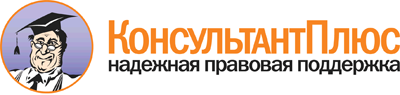  Решение Думы города Ханты-Мансийска от 28.05.2010 N 982
(ред. от 24.06.2016)
"О Положении о гарантиях и компенсациях для лиц, проживающих в городе Ханты-Мансийске и работающих в организациях, финансируемых из бюджета города Ханты-Мансийска, а также в организациях, получающих субсидии из бюджета города Ханты-Мансийска на финансовое обеспечение выполнения муниципального задания"
(подписано 01.06.2010) Документ предоставлен КонсультантПлюс

www.consultant.ru 

Дата сохранения: 08.04.2017 
 